Содержание Программы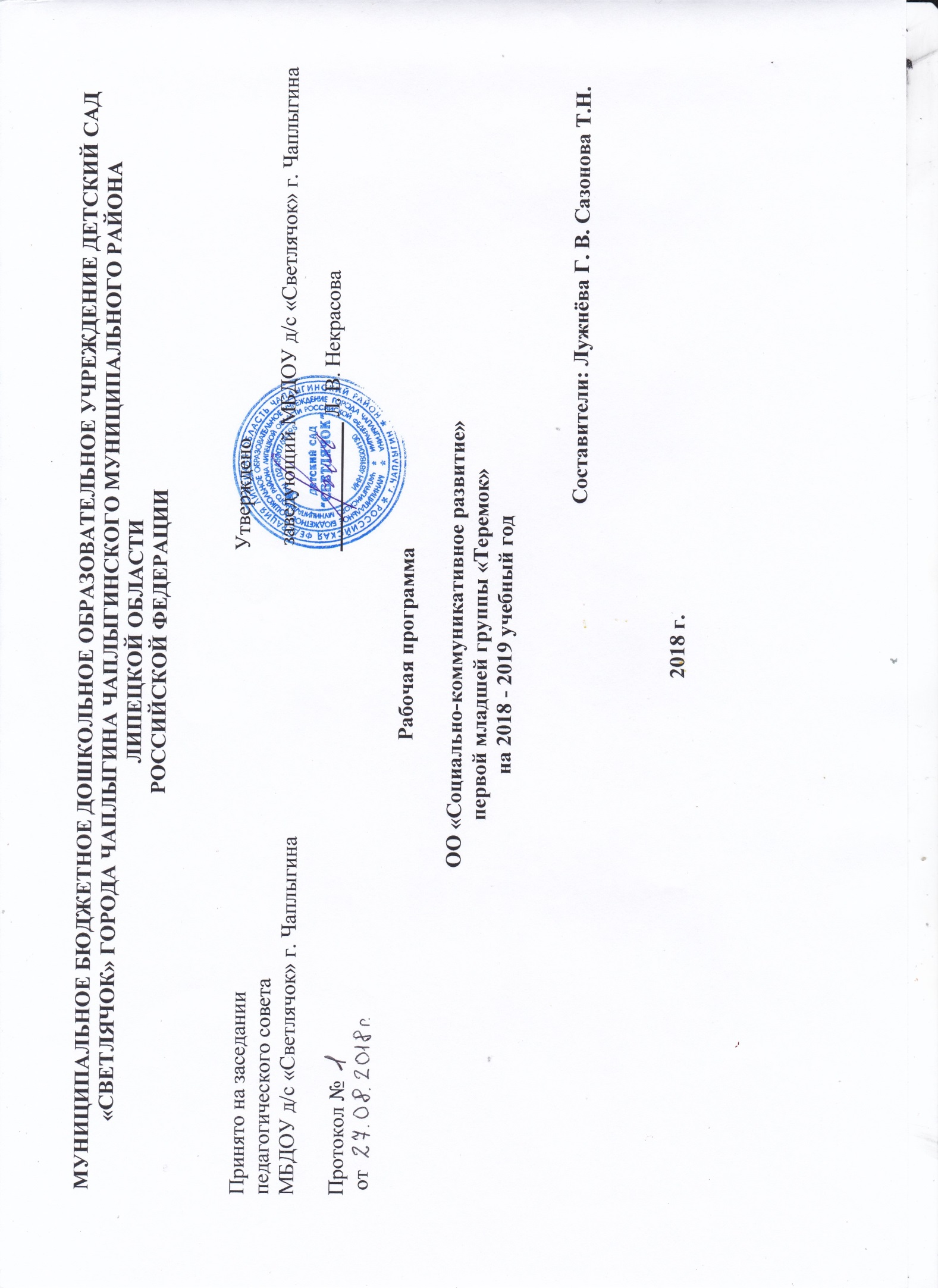 1.Пояснительная запискаРабочая программа разработана в соответствии с основной образовательной программой дошкольного образования МБДОУ д/с «Светлячок» г. Чаплыгина, с учетом Федерального Государственного Образовательного Стандарта дошкольного образования (ФГОС ДО).Данная рабочая программа воспитателей 1 младшей группы разработана на основе следующих нормативных документов:Федеральный Закон «Об Образовании в РФ» от 29 декабря 2012 г. №273-ФЗ;Постановление от 15 мая 2013г. № 26 «Санитарно-эпидемиологические требования к устройству содержания и режима работы дошкольных образовательных организаций»;Приказ Министерства образования и науки РФ от 17 октября 2013 г. №1155 «Об утверждении Федерального Государственного Образовательного Стандарта дошкольного образования»;Приказ Министерства образования и науки РФ от 30 августа 2013 г. №1014 «Об утверждении порядка и осуществления образовательной деятельности по основным общеобразовательным программам дошкольного образования »;Основная образовательная программа МБДОУ д/с «Светлячок» г Чаплыгина.;Устав МБДОУ д/с «Светлячок» г. Чаплыгина;Положение о рабочей программе педагогов МБДОУ д/с «Светлячок» г Чаплыгина.2.Возрастные особенности детей от 2 до 3 лет.     На      третьем      году      жизни      дети      становятся      самостоятельнее.      Продолжаютразвиваться      предметная      деятельность,      деловое      сотрудничество      ребёнка   ивзрослого; совершенствуются восприятие, речь, начальные формы производного поведения,    игры,    наглядно-действенное    мышление,    в    конце    года   появляютсяосновы наглядно-образного мышления.     Развитие   предметной   деятельности   связано   с   усвоением   культурных   способовдействия       с      различными       предметами.       Совершенствуются       соотносящие       иорудийные действия.     Умение   выполнять   орудийные   действия   развивает   произвольность,   преобразуянатуральные      формы      активности      в      культурные      на      основе      предлагаемойвзрослыми     модели,     которая     выступает     в     качестве     не     только     объекта     дляподражания, но и образца, регулирующего собственную активность ребёнка.     В      ходе      совместной      с      взрослыми      предметной      деятельности      продолжаетразвиваться    понимание    речи.    Слово    отделяется    от    ситуации    и    приобретаетсамостоятельное   значение.   Дети   продолжают   осваивать   названия   окружающихпредметов,    учатся    выполнять    словесные    просьбы    взрослых,    ориентируясь    впределах ближайшего окружения.     Количество      понимаемых      слов      значительно      возрастает.   Совершенствуетсярегуляция    поведения    в    результате    обращения    взрослых    к    ребёнку,    которыйначинает понимать не только инструкцию, но и рассказ взрослых.     Интенсивно    развивается    активная    речь    детей.    К    трём    годам    они    осваиваютосновные        грамматические        структуры,        пытаются	строитьсложныеисложноподчинённые      предложения,      в      разговоре      с      взрослыми      используютпрактически   все   части   речи.   Активный   словарь   достигает  примерно   1500-2500слов.     К   концу   третьего   года   жизни   речь   становится   средством   общения   ребёнка   со сверстниками. В этом возрасте у детей формируются новые виды деятельности: игра, рисование, конструирование. В середине третьего года жизни широко используются действия с       предметами-заместителями.     Появление собственно изобразительной деятельности обусловлено тем, что ребёнок уже способен сформулировать намерение изобразить какой-либо предмет. Типичным является изображение человека в виде «голова-нога» -окружности и отходящих от неё линий.      На третьем году жизни совершенствуются зрительные и слуховые ориентировки, что позволяет детям безошибочно выполнять ряд заданий: осуществлять выбор из 2-3 предметов по форме, величине и цвету; различать мелодии; петь. Совершенствуется слуховое восприятие, прежде всего фонетический слух. К трём годам дети воспринимают все звуки родного языка, но произносят их с большими искажениями.Основной	формой	мышления	является	наглядно-действенное.	Еёособенность заключается в том, что возникающие в жизни ребёнка проблемные ситуации разрешаются путём реального действия с предметами.К концу третьего года жизни у детей появляются зачатки наглядно-образного мышления. Ребёнок в ходе предметно-игровой деятельности ставит перед собой цель, намечает план действий и т.п.Для	детей	этого	возраста	характерна	неосознанность	мотивов,импульсивность и зависимость чувств и желаний о ситуации. Дети легко заражаются эмоциональным состоянием сверстников. Однако в этот период начинает складываться и произвольность поведения. Она обусловлена развитием орудийных действий и речи. У детей появляются чувства гордости и стыда, начинают формироваться элементы самосознания, связанные с идентификацией с именем и полом. Ранний возраст завершается кризисом трёх лет. Ребёнок осознаёт себя как отдельного человека, отличного от взрослого. У него формируется образ Я. Кризис часто сопровождается рядом отрицательных проявлений: негативизмом, упрямством, нарушением общения с взрослыми и др. Кризис может продолжаться от нескольких месяцев до двух лет.3.Целевые ориентиры«3.2.3. При реализации Программы может проводиться оценка индивидуального развития детей. Такая оценка производится педагогическим работником в рамках педагогической диагностики (оценки индивидуального развития детей дошкольного возраста, связанной с оценкой эффективности педагогических действий и лежащей в основе их дальнейшего планирования). Результаты педагогической диагностики (мониторинга) могут использоваться исключительно для решения  образовательных задач.4.2. Целевые ориентиры дошкольного образования определяются независимо от форм реализации Программы, а также от ее характера, особенностей развития детей и Организации, реализующей Программу.4.3. Целевые ориентиры не подлежат непосредственной оценке, в том числе в виде педагогической диагностики (мониторинга), и не являются основанием для их формального сравнения с реальными достижениями детей. Они не являются основой объективной оценки соответствия, установленным требованиям образовательной деятельности и подготовки детей. Освоение Программы не сопровождается проведением промежуточных аттестаций и итоговой аттестации воспитанников».Выдержки из ФГОС ( Приказ Министерства образования и науки от 17 октября 2013 г.  № 1155)Целевые ориентиры образования в младенческом и раннем возрасте:ребенок интересуется окружающими предметами и активно действует с ними; эмоционально вовлечен в действия с игрушками и другими предметами, стремится проявлять настойчивость в достижении результата своих действий;использует специфические, культурно фиксированные предметные действия, знает назначение бытовых предметов (ложки, расчески, карандаша и пр.) и умеет пользоваться ими. Владеет простейшими навыками самообслуживания; стремится проявлять самостоятельность в бытовом и игровом поведении;владеет активной речью, включенной в общение; может обращаться с вопросами и просьбами, понимает речь взрослых; знает названия окружающих предметов и игрушек;стремится к общению со взрослыми и активно подражает им в движениях и действиях; появляются игры, в которых ребенок воспроизводит действия взрослого;проявляет интерес к сверстникам; наблюдает за их действиями и подражает им;проявляет интерес к стихам, песням и сказкам, рассматриванию картинки, стремится двигаться под музыку; эмоционально откликается на различные произведения культуры и искусства;у ребенка развита крупная моторика, он стремится осваивать различные виды движения (бег, лазанье, перешагивание и пр.).Целевые ориентиры на этапе завершения дошкольного образования:ребенок овладевает основными культурными способами деятельности, проявляет инициативу и самостоятельность в разных видах деятельности - игре, общении, познавательно-исследовательской деятельности, конструировании и др.; способен выбирать себе род занятий, участников по совместной деятельности;ребенок обладает установкой положительного отношения к миру, к разным видам труда, другим людям и самому себе, обладает чувством собственного достоинства; активно взаимодействует со сверстниками и взрослыми, участвует в совместных играх. Способен договариваться, учитывать интересы и чувства других, сопереживать неудачам и радоваться успехам других, адекватно проявляет свои чувства, в том числе чувство веры в себя, старается разрешать конфликты;ребенок обладает развитым воображением, которое реализуется в разных видах деятельности, и прежде всего в игре; ребенок владеет разными формами и видами игры, различает условную и реальную ситуации, умеет подчиняться разным правилам и социальным нормам;ребенок достаточно хорошо владеет устной речью, может выражать свои мысли и желания, может использовать речь для выражения своих мыслей, чувств и желаний, построения речевого высказывания в ситуации общения, может выделять звуки в словах, у ребенка складываются предпосылки грамотности;у ребенка развита крупная и мелкая моторика; он подвижен, вынослив, владеет основными движениями, может контролировать свои движения и управлять ими;ребенок способен к волевым усилиям, может следовать социальным нормам поведения и правилам в разных видах деятельности, во взаимоотношениях со взрослыми и сверстниками, может соблюдать правила безопасного поведения и личной гигиены;ребенок проявляет любознательность, задает вопросы взрослым и сверстникам, интересуется причинно-следственными связями, пытается самостоятельно придумывать объяснения явлениям природы и поступкам людей; склонен наблюдать, экспериментировать. Обладает начальными знаниями о себе, о природном и социальном мире, в котором он живет; знаком с произведениями детской литературы, обладает элементарными представлениями из области живой природы, естествознания, математики, истории и т.п.; ребенок способен к принятию собственных решений, опираясь на свои знания и умения в различных видах деятельности.4. Содержание образования ОО «Социально-коммуникативное развитие»Сохранение     и     укрепление     физического     и     психического     здоровья детей.Воспитание культурно-гигиенических навыков«Социально-коммуникативное развитие направлено на усвоение норм и
ценностей, принятых в обществе, включая моральные и нравственные ценности;
развитие общения и взаимодействия ребёнка со взрослыми и сверстниками;
становление	самостоятельности,	целенаправленности	исаморегуляции собственных действий; развитие социального и эмоционального интеллекта, эмоциональной отзывчивости, сопереживании я, формирование готовности к совместной деятельности со сверстниками, формирование уважительного отношения и чувства принадлежности к своей семье и к сообществу детей и взрослых в Организации; формирование позитивных установок к различным видам труда и творчества; формирование основ безопасного поведения в быту, социуме, природе».(Приказ Минобрнауки России от 17.10.2013 N 1155 Об утверждении федерального государственного образовательного стандарта дошкольного образования,  п. 2.6)4.1. Объём образовательной нагрузки1 младшая группа (2-3 года)Задачи:Способствовать благоприятной адаптации детей в детском саду, поддерживать эмоционально-положительное состояние детей.Развивать игровой опыт каждого ребенка, помогая детям отражать в игре представления об окружающей действительности.Поддерживать доброжелательные взаимоотношения детей, развивать эмоциональную отзывчивость, привлекать к конкретным действиям помощи, заботы, участия (пожалеть, помочь, ласково обратиться).Формировать элементарные представления о людях (взрослые, дети), об их внешнем виде, действиях, одежде, о некоторых ярко выраженных эмоциональных состояниях (радость, веселье, слезы), о семье и детском саде.Способствовать становлению первичных представлений ребенка о себе, о своем возрасте, поле, о родителях и членах семьи. Развивать самостоятельность, уверенность, ориентацию на одобряемое взрослым поведение.Формирование основ безопасного поведения  в быту, социуме, природе.Содержание  образовательной деятельности4.2. Формирование основ безопасного поведения  в быту, социуме, природеОзнакомление с элементарными правилами безопасного поведения в природе (не подходить к незнакомым животным, не гладить их, не дразнить; не рвать и не брать в рот растения и пр.).Безопасность на дорогах. Формирование первичных представлений о машинах, улице, дороге. Ознакомление с некоторыми видами транспортных средств.Безопасность собственной жизнедеятельности. Ознакомление с предметным миром и правилами безопасного обращения с предметами. Знакомство с понятиями «можно — нельзя», «опасно».Формирование представлений о правилах безопасного поведения в играх с песком и водой (воду не пить, песком не бросаться и т. д.).Перспективно-тематическое планирование Вид деятельности: ОБЖ4.3. Дошкольник входит в мир социальных отношений (общение)Люди (взрослые и дети). Узнавание имен мальчиков и девочек в группе. Определение детьми особенностей внешнего вида мальчиков и девочек, их одежду, прически, предпочитаемые игрушки. Отличие взрослых и детей в жизни и на картинках. Показ и называние основных частей тела и лица человека, его действия. Различение и называние действий взрослых. Определение ярко выраженных эмоциональных состояний, которые воспитатель называет словом и подчеркнуто демонстрирует мимикой, жестами, интонацией голоса. Повторение за воспитателем слов, обозначающих эмоциональное состояние, узнавание на картинках. Семья. Рассматривание картинок, изображающих семью — детей и родителей.     Узнавание членов семьи, название их, понимание заботы родителей о детях.Детский сад. Узнавание своей группы, воспитателей. Ориентация в помещении группы. Понимание правила «можно», «нельзя». По показу и напоминанию взрослого здороваются, прощаются, говорят «спасибо», «пожалуйста». Проявление внимание к словам и указаниям воспитателя, действуют по его примеру и показу. Участие вместе с воспитателем и детьми в общих подвижных, музыкальных, сюжетных и хороводных играх.Перспективно-тематическое планированиеОбщение (нравственно – патриотическое воспитание)4.4. Развиваем ценностное отношение к трудуТруд. Представление о простых предметах своей одежды (названия), назначении их, способах надевания (колготок, маечек, футболок, штанишек).Наблюдение за процессами труда взрослых по обслуживанию детей, что расширяет их кругозор. Называние определенных действий, которые взрослый помогает ребенку выстроить в определенной последовательности.СЕНТЯБРЬА) ТРУД  В ПРИРОДЕЗАДАЧИ: приучать детей с помощью взрослых поливать комнатные растения; собирать урожай овощей; заготавливать семена цветов, землю для весенних посевов; семена сорных растений для подкормки птиц зимой.Б) САМООБСЛУЖИВАНИЕ, ХОЗЯЙСТВЕННО - БЫТОВОЙ ТРУДЗАДАЧИ: учить самостоятельно одеваться и раздеваться в определенной последовательности, складывать и вешать одежду. Побуждать  детей к самостоятельности выполнению элементарных поручений: убирать игрушки на место после игр, убирать участок, раскладывать материал к занятию.ОКТЯБРЬА) ТРУД В ПРИРОДЕЗАДАЧИ: учить детей выполнять совместно с воспитателем простейшие поручения - поливать комнатные растения, протирать листья цветов. Помогать в уборке опавших листьев с дорожки, подкормка птиц прилетевших на участок детского сада.Б) САМООБСЛУЖИВАНИЕ, ХОЗЯЙСТВЕННО - БЫТОВОЙ ТРУДЗАДАЧИ: обучать детей порядку одевания и раздевания; учить при небольшой помощи воспитателя снимать и одевать одежду и обувь ;Воспитывать у детей желание  участвовать в элементарной трудовой  деятельности, учить выполнять совместно со взрослыми простейшие поручения - расставить стульчики, убрать игрушки на места, сложить книги на места.НОЯБРЬА) ТРУД В ПРИРОДЕЗАДАЧИ: совместно с воспитателем  выполнять посильные действия по уходу за растениями и животными: поддерживать лейку и наклонять ее при поливе растений. Расчищать от листьев дорожки. Подкармливать птиц.Б)САМООБСЛУЖИВАНИЕ, ХОЗЯЙСТВЕННО - БЫТОВОЙ ТРУДЗАДАЧИ: учить проявлять стремление помочь взрослым в хозяйственно - бытовом труде: расставлять хлебницы, убирать игрушки, собирать листья на участке детского сада. Учить снимать трусики, колготки, платье, расстегивать пуговицы, одевать и снимать обувь.ДЕКАБРЬА) ТРУД В ПРИРОДЕЗАДАЧИ: совместно с воспитателем расчистить дорожки детского сада от снега, подмести веранды. Построить совместно с воспитателем горку из снега; укрыть снегом кустарники и корни маленьких деревьев; изготовить с помощью взрослых кормушки для птиц.Б) САМООБСЛУЖИВАНИЕ, ХОЗЯЙСТВЕННО - БЫТОВОЙ ТРУД- научим кукол наводить порядок в группе.- учимся одеваться самостоятельно или при небольшой помощи воспитателя.- продолжать учить детей самостоятельно умываться и пользоваться своим полотенцем.ЯНВАРЬА) ТРУД В ПРИРОДЕ- совместно с воспитателем полить комнатные растения, порыхлить землю, протереть крупные листья.- совместно со взрослыми засыпать стволы деревьев снегом.- совместно  воспитателем насыпать корм в кормушки своевременно. 
Б) САМООБСЛУЖИВАНИЕ, ХОЗЯЙСТВЕННО - БЫТОВОЙ ТРУД- учится одеваться и раздеваться при небольшой помощи взрослых- продолжать учить самостоятельно умываться и мыть руки, насухо вытирать их, пользоваться индивидуальным полотенцем. - продолжать учить наводить порядок в групповой комнате. Помогать воспитателю мыть игрушки.ФЕВРАЛЬА) ТРУД В ПРИРОДЕ- совместно с воспитателем: укроем снегом кустарники и рябинки.- помощь воспитателю: полить и взрыхлить землю у комнатных растений, протереть крупные листья.- посадка лука и уход за ним. Б) САМООБСЛУЖИВАНИЕ, ХОЗЯЙСТВЕННО - БЫТОВОЙ ТРУД- научим кукол наводить порядок в игровой комнате- продолжать учить детей самостоятельно или при небольшой помощи воспитателя одеваться и раздеваться- продолжать учить детей самостоятельно умываться и пользоваться своим полотенцем.МАРТА) ТРУД В ПРИРОДЕ- посадка рассады цветов и уход за ней-продолжать ухаживать за комнатными растениями: полив, рыхление почвы, протирание крупных листьев- посадка лука и укропа и уход за нейБ) САМООБСЛУЖИВАНИЕ, ХОЗЯЙСТВЕННО - БЫТОВОЙ ТРУД- продолжать учить детей аккуратно кушать и пользоваться салфеткой- продолжать учить следить за своим внешним видом, находить неполадки в одежде, учить исправлять их- продолжать учить поддерживать порядок в игровой комнатеАПРЕЛЬА) ТРУД В ПРИРОДЕ- уход за комнатными растениями;- уход за комнатными растениями, рассадой цветов и лука;- труд в цветниках и на огороде.Б) САМООБСЛУЖИВАНИЕ, ХОЗЯЙСТВЕННО - БЫТОВОЙ ТРУД- продолжать самостоятельно умываться и мыть руки, учить вытираться своим полотенцем.- продолжать учить следить за своим внешним видом, находить неполадки и устранять их;- продолжать учить поддерживать порядок в игровой комнате и на участке. Помогать воспитателю, мыть игрушки.МАЙА) ТРУД  В ПРИРОДЕ- помогать воспитателю в уходе за комнатными растениями- совместно с воспитателем ухаживать за цветами в цветниках- наблюдение и посильная помощь воспитателю за высаженной рассадой в огороде.Б) САМООБСЛУЖИВАНИЕ, ХОЗЯЙСТВЕННО – БЫТОВОЙ ТРУД1. Развивающая ситуация «Научим кукол наводить порядок в группе».2. Приучать детей оказывать посильную помощь в мытье игрушек3. Формировать умение самостоятельно одеваться и раздеваться (при небольшой помощи взрослых)4. Продолжать учить детей следить за своим внешним видомДостижения ребенка: ребенок положительно настроен, охотно посещает детский сад, относится с доверием к воспитателям, общается, участвует в совместных действиях с воспитателем, переносит показанные игровые действия в самостоятельные игры;эмоционально откликается на игру, предложенную взрослым, подражает его действиям, принимает игровую задачу;ребенок дружелюбен, доброжелателен сверстникам, с интересом участвует в общих играх и делах совместно с воспитателем и детьми;ребенок строит сюжет из нескольких связанных по смыслу действий, принимает (иногда называет) свою игровую роль, выполняет игровые действия в соответствии с ролью;охотно общается с воспитателем и с детьми, вступает в игровое взаимодействие;малыш активен в выполнении действий     самообслуживания, стремится к оказанию помощи другим детямсформированы представления о безопасном поведении  в быту, социуме, природе.4.5. Развитие игровой  деятельностиЗадачи:1.Развивать игровой опыт каждого ребёнка.2. Способствовать отражению в игре представлений об окружающей действительности.3. Поддерживать первые творческие проявления деятельности.4. Воспитывать стремление к игровому общению со сверстниками.Достижения ребенка (планируемые результаты): Ребенок выстраивает сюжет из нескольких связанных по смыслу действий.Принимает (иногда называет) свою игровую роль, выполняет игровые действия в соответствии с роль.Игровые действия разнообразны.Принимает предложения к использованию в игре предметов-заместителей, пользуются ими в самостоятельных играх.Охотно общается с воспитателем и с детьми, вступает в игровое взаимодействие.Игровая деятельностьСюжетно-ролевая игра5.Развивающая предметно – пространственная средаВ соответствии с комплексно-тематическим принципом планирования образовательного процесса в группе созданы следующие центры развития детей:Центр двигательной активностиЦентр сюжетно-ролевой игрыЦентр развивающих игрЦентр дидактических игрЦентр театрализованной деятельностиЦентр познавательно-исследовательской деятельностиЦентр книгиЦентр художественного творчестваЦентр трудовой деятельностиЦентр безопасности дорожного движенияЦентр музыкальной деятельностиЦентр информационныйЦентр краеведение6. Расписание ОД7. Годовое комплексно тематическое планирование(1 младшая группа)8. Региональный компонент9. Сотрудничество с семьёй и социумомСоциальное партнерство с родителямиЦель: создать в детском саду необходимые условия для развития ответственных взаимоотношений с семьями воспитанников, обеспечивающих целостное развитие личности дошкольника, повысить компетентность родителей в области воспитания.Задачи:Распространять педагогические знания среди родителей;Оказать практическую помощь в воспитании детей;Способствовать формированию доверительного отношения родителей к воспитателям группы: адекватно реагировать на рекомендации воспитателей группы, прилагать усилия для налаживания партнёрских отношений с воспитателями по решению задач по воспитанию ребёнка.СЕНТЯБРЬ.№ Содержание работы.«Для Вас, родители!» (режим дня, сетка занятий, возрастные характеристики детей).Цель: психолого-педагогическое просвещение родителей.«Как живёшь?»Цель: выявление жилищно-бытовых условий воспитанников (наблюдение, первое общение).Анкетирование родителей для формирования банка данных о семьях воспитанников первой младшей группы.Родительское собрание на тему: «Адаптация детей раннего возраста в условиях дошкольного учреждения»;Выставка «Подарки осени»;Беседа логопеда «Необходимость обогащения словаря детей  обобщающими понятиями и словами, обозначающих признак предметов»;ОКТЯБРЬ.№ Содержания работы.Консультация для родителей. Тема: «Трудовое воспитание в семье»Консультация: «ОРВИ – это простуда» - повышение родительской компетентности по профилактике простудных заболеваний;Праздник «Здравствуй, осень, золотая!» - установление эмоционального контакта между педагогами, родителями, детьми, улучшение детско-родительских отношений.НОЯБРЬ.№ Содержание работы.Оформление родительского уголка ко Дню Матери (рисунки, поделки);Консультация: «Кризис трёх лет» - повышение знаний родителей по вопросам психологии ребёнка;Беседа: «О закаливании ребенка пищей»;Привлечь родителей к экологическому воспитанию детей, совместному труду, сплочение в общем деле;Трудимся вместе «Изготовление кормушек для птиц» - способствовать знакомству родителей группы друг с другом, осознанию значимости родительской помощи в создании благоприятных условий для пребывания детей в детском саду.ДЕКАБРЬ.№ Содержание работы.Оформление группы к новому году;Изготовление игрушек на ёлку детского сада «Украсим дружно ёлочку» - изготовить игрушки на ёлку своими руками, установить дружеские отношения между родителями и педагогами группы;Участие родителей в подготовке и проведении новогоднего утренника «Здравствуй ёлочка»;Консультация: «Учим ребёнка общаться».Родительское собрание на тему: «Прогулки зимой»ЯНВАРЬ.№ Содержание работы.Субботник с родителями: «Строительство снежных построек на участке»;Беседа «Что такое хорошо, что такое плохо. Как объяснить это ребёнку?»Беседа с родителями: комплекс пальчиковых игр «Играем дома» - педагогическое просвещение родителей в вопросах развития речи детей;ФЕВРАЛЬ.№ Содержание работы.Индивидуальные беседы с родителями: «Какие игрушки нужны для ребёнка» - повышение родительской компетентности в вопросе приобретения игрушек;Оформление родительского уголка к 23 февраля;Консультация: «Здоровое питание в выходные и праздничные дни»;МАРТ.№ Содержание работы.Оформление фотовыставки «Это мамочка моя»;Проведение утренника и чаепитие: «Я для милой мамочки» - способствовать формированию доверительных отношений между родителями и сотрудниками детского сада;Родительское собрание на тему:  « Гигиенические навыки с малых лет»;Консультация: «Как развивать память ребёнка»;АПРЕЛЬ.№ Содержание работы.Выпуск плаката совместно с родителями ко  «Дню Космонавтики»;Беседа с родителями: « Единство требований к ребёнку в семье. Почему это важно?»;Консультации: «Безопасность на дорогах»;МАЙ.№ Содержание работы.Консультация: «Осторожно, ядовитые растения!»;Оформление фот коллажа «Моя семья»Родительское собрание на тему: «Детские литературные произведения жизни ребёнкаВзаимодействие с социумом10.Список методической литературы1. Богуславская З. М.,  Смирнова Е. О. Развивающие игры для детей младшего дошкольного возраста: книга для воспитателей дет.сада. – М.: Просвещение, 1991. – 207 с.2. Бондаренко Т. М. Практический материал по освоению образовательных областей в первой младшей группе детского сада: Практическое пособие для старших воспитателей и педагогов ДОУ, родителей, гувернёров. – Воронеж: ООО «Метода», 2013. -256 3. Винникова Г. И. Занятия с детьми 2-3 лет. Познавательное и социальное развитие.  -2-е изд., доп. – М: ТЦ Сфера, 2017. -128 с.     4. Гербова В. В. Коммуникация. Развитие речи и общения детей в первой младшей группе детского сада». – М.: Мозаика-Синтез , 2012.-112 с.5. Деркунская  В. А., Харчевникова  А. М. Педагогическое сопровождение детей 2-4 лет в сюжетной и сюжетно- ролевой  игре. Учебно-методическое пособие. –М.: Центр педагогического образования, 2017. -128 с.6. Журнал «Дошкольное воспитание» № 4, 2003г.7.К. Ю. Белая. Формирование основ безопасности у дошкольников. – Москва: МОЗАИКА – СИНТЕЗ, 2013. – 64 с.8. Лыкова И. А, Шипунова В. А. Безопасность жизни и здоровья: учебно-методическое пособие к парциальной образовательной программы «Мир Без Опасности». – М.: Издательский  дом «Цветной мир», 2017, - 96с.9.Н. А. Карпухина «Конспекты занятий в первой младшей группе детского сада. Практическое пособие для воспитателей и методистов ДОУ. _ Воронеж: ЧП Лакоценин С. С. – 272 с.10. Рабочая программа воспитателя: ежедневное планирование по программе «Детство». Первая младшая группа. /авт. – сост. И. А. Рындина, О. Н. Небыкова. – Волгоград: Учитель, 2016.- 319 с.СодержаниеСтр.Пояснительная запискас.3Возрастные особенности детей от 2 до 3 летс.4Целевые ориентирыс.6Содержание образования ОО «Социально-коммуникативное развитие»с.8Объём образовательной нагрузкис.8Формирование основ безопасного поведения в быту, социуме, природе (ОБЖ)с.9Дошкольник входит в мир социальных отношенийс.10Развиваем ценностное отношение к трудус.13Развитие игровой деятельностис.17Развивающая предметно-пространственная среда с.24Расписание ОДс.25Годовое комплексно-тематическое планированиес.26Региональный компонентс.28Сотрудничество с семьей и социумомс.29 Список методической литературыс.33Виды деятельностиКоличество в неделюКоличество в месяцКоличество в годОБЖ1 раз в две недели218МесяцНеделяТемаИсточник методической литературыСентябрь2. Волшебное  слово «Здравствуй!»И. А. Лыкова, В. А. Шипунова «Безопасность жизни и здоровья», с. 21Сентябрь4.Себя береги и другим помогиИ. А. Лыкова, В. А. Шипунова «Безопасность жизни и здоровья», с.83Октябрь2.Правила поведения при общении с животнымиК. Ю. Белая «Формирование основ безопасности у дошкольников», с. 56Октябрь4.О правильном питании и пользе витаминовК. Ю. Белая, с. 35Ноябрь2.Правила безопасного поведения на улицеС. 40Ноябрь4.Бережём своё здоровьеС. 33Декабрь2.О правилах поведения в транспортеС. 45Декабрь4.Правила поведения при пожареС. 22Январь2.Небезопасные зимние забавыС. 25Январь4.Один домаС. 15Февраль2.О правильном питании и пользе витаминовС. 36Февраль4.Опасные ситуации домаС. 13Март2.Опасные предметыС. 11Март4.Правила поведения на водеС. 24Апрель2.Правила поведения на природеС. 47Апрель4.Соблюдаем режим дняС. 31Май2.Взаимная забота и помощь в семьеС. 8Май4.Поведение ребёнка на детской площадкеС. 26МесяцНеделяТемаИсточник методической литературыСентябрь1.Беседа: «Наши игрушки»Н. А. Карпухина «Конспекты занятий в первой младшей группе детского сада. Знакомство с окружающим миром. Художественная литература. Развитие речи. Физическое развитие. Работа с родителями.», с.15Сентябрь2.Игра: «Кто у нас хороший, кто у нас пригожий»В. В. Гербова «Коммуникация. Развитие речи и общения детей в первой младшей группе детского сада», с.41Сентябрь3.Игра: «Солнышко и дождик»З. М. Богуславская, Е. О. Смирнова «Развивающие игры для детей  младшего дошкольного возраста», с.14Сентябрь4.Беседа: «Мишка-Топтыжка знакомится с ребятами»Г. И. Винникова «Занятия с детьми 2-3 лет. Познавательное и социальное развитие», с.5Октябрь1.Игра «Разноцветное настроение»Т. М. Бондаренко «Практический материал по освоению образовательных областей в первой младшей группе детского сада», с. 152Октябрь2.П/и: «Медведь и добрые зайчата»Карточное планирование. Физическое развитие 2-3 года. Карточка № 4Октябрь3.Игровая ситуация «Угостим гостей овощами и фруктами»Октябрь4.Игровая ситуация «В лес за ягодой!»Н.А. Карпухина, с. 27Ноябрь1.Беседа: «Кто с нами рядом живёт»Н.А. Карпухина, с. 22Ноябрь2.Д/и: «Поможем Юре»Г. И.Винникова, с. 35Ноябрь3.Игр. Ситуация «Кто в домике живёт?»Н.А. Карпухина, с. 22Ноябрь4.Беседа: «Птички хотят пить»Н.А. Карпухина, с. 17Декабрь1.Игра «Ножки»З. М. Богуславская, с. 17Декабрь2.Д/и : «У Ванюшки день рождения»Г. И.Винникова, с. 14Декабрь3.Беседа: «Как мы дружно играем»Н. А. Карпухина, с. 42Декабрь4.Игр. Ситуация: «Нарядим Мишке ёлку (выбор игрушек)»Январь2.Беседа: «Какие подарки принёс Дед Мороз»Январь3.Игр. Ситуация: «Новая кукла (поиграл - дай сверстнику)»Январь4.Беседа: «Наши верные друзья»Н. А. Карпухина, с. 38Февраль1.Игр. Ситуация: «Простудилась Машенька – её надо полечить»Н. А. Карпухина, с. 48Февраль2.Игр. Ситуация: «Помоги Танечке!»Февраль3.Чтение: В. Берестов «Больная кукла»Февраль4.Беседа: «Расскажи о папе, дедушке»Март1.Беседа: «Как мы помогаем маме, бабушке»Март2.Чтение: В. Донникова «Хозяюшка»Март3.Игр.ситуация: «Как можно медвежонка порадова»В. В. Гербова «Коммуникация…», с. 81Март4.Д/упр.: «Так или не так?»В. В. Гербова «Коммуникация…», с. 90Апрель1.Хороводная игра: «Кто у нас хороший»Т. М. Бондаренко, с. 184Апрель2.Игр.ситуация: «Выходи, дружок, на зелёный лужок»Н. А. Карпухина, с. 71Апрель3.Игра: «Угадай друзей на ощупь»Т. М. Бондаренко, с. 190Апрель4.Беседа: «Как взрослые сажают овощи»Май1.Д/ упр.: «Я ищу детей, которые полюбили бы меня»В. В. Гербова, с. 83Май2.Беседа: «Как папа и мама встречали гостей»Май3.Игра: «Поездка по городу»Г. И. Винникова, с. 38Май4.Игр.ситуация: «Обезьянка ждёт гостей»МесяцСтроительно- конструктивная играРежиссёрские игрыТеатрализованная играДидактические игры, игры с готовым содержанием и правиламиСентябрь«Разные дорожки»1 «.Курочка Ряба»2. «Колобок»Игра-инсценировка «Про девочку Машу и Зайку- длинное Ушко». (В. В. Гербова «Коммуникация. Развитие речи и общения детей в первой младшей группе детского сада», с.42)1.Игра «Поручения». (Т. М. Бондаренко «Практический материал…», с. 219)2. «Дидактическое упражнение и игры с кубиками».(В. В. Гербова «Коммуникация…», с. 53)3.Игра «Песенка-песенка». (Т. М. Бондаренко, с. 45)4.Игра «Кто что услышит».(Т. М. Бондаренко, с. 42)Октябрь«Загородка для зайчат»1. «Репка»2. «Мишка» по стихотворению А. Барто.Игра-инсценировка «Курочка Ряба». (Т. М. Бондаренко «Практический материал по освоению образовательных областей в первой младшей группе детского сада», с. 56)1.Д/и «Осенние листочки».(Г. И. Винникова «Занятия с детьми 2-3 лет. Познавательное и социальное развитие», с. 58)2.Игра «Кого не стало?»(Т. М. Бондаренко, с. 65)3.Математическая игра «Разноцветные ленточки».(Т. М. Бондаренко, с. 57)4.Д/и «Чей, чья, чьё». (В. В. Гербова, с. 73) Ноябрь«Башенка и лисичка»1. «Стоит в поле теремок»2. «Маша и медведь»Игра-инсценировка «Добрый вечер, мамочка». (В. В. Гербова «Коммуникация…», с. 55)1.Игра «Кто внимательный». ( Т. М. Бондаренко, с. 85)2. Речевая игра «Автомобиль» ( Т. М. Бондаренко, с. 84)3.Математическая игра «какой это формы». ( Т. М. Бондаренко, с. 85)4.Д/и «Подбери пёрышко». (В. В. Гербова, с. 62)Декабрь«Мебель для кукол»1. «Как идут на ёлку разные звери»2. «Репка»Инсценирование сказки В. Сутеева «Кто сказал «мяу»?»(В. В. Гербова «Коммуникация…», с. 59)1.Д/и « Это зима?»(В. В. Гербова, с. 66)2.Матеиатическая игра «Найди свой домик».( Т. М. Бондаренко, с. 112)3.Игра «Как мы птичек кормили».( Т. М. Бондаренко, с. 108)4.П/игра «Зайка беленький сидит».(Г. И. Винникова, с.74)Январь«Комната куклы Кати»1.В гости к лесным жителям»2. «Зайка» по стихотворению А. Барто.Игра- инсценировка «О чём рассказала игрушка?»(Т. М. Бондаренко «Практический материал…», с. 117)2.Игра «Кто позвал?»(В. В. Гербова, с. 66)3. Математическая игра «Ёлочки и грибочки».( Т. М. Бондаренко, с. 1034.Речевая игра «Кто что ест». ( Т. М. Бондаренко, с. 124)Февраль«Горка для кукол»1. «Петушок» по потешке.2. «Куклы у нас в гостях»Инсценирование сказки «Теремок».В. В. Гербова «Коммуникация…», с. 74)1.Игра «Снег». ( Т. М. Бондаренко, с. 108)2.Математическая игра «Что ещё такого же цвета?» ( Т. М. Бондаренко, с. 155)3.Игра «Кто как ходит?(Н. А. Карпухина «Конспекты занятий в первой младшей группе детского сада. Знакомство с окружающим миром. Художественная литература. Развитие речи. Физическое развитие. Работа с родителями.», с.146)4.Д/и: «Отгадай кто позвал?» (Н. А. Карпухина, с. 113)Март«Домик для петушка»1. «Зоопарк»2. «Репка»Исценировка русской народной сказки «Козлятки и волк».(Т. М. Бондаренко «Практический материал…», с. 219)1.Д/упражнение «Чья мама? Чей малыш?»(В. В. Гербова, с. 70)2.Игра «Пройди по дорожке». (Н. А. Карпухина, с. 137)3.Игра «Разговорчивые пальчики». ( Т. М. Бондаренко, с. 191)4.Математическая игра «Найди всё». ( Т. М. Бондаренко, с. 167)Апрель«Поезд из кубиков»1. «Сидит белка на тележке» по потешке.2. «Грузовик» по стихотворению А. Барто.Игра- инсценировка по мотивам сказки «Колобок».(Т. М. Бондаренко «Практический материал…», с. 211)1.Игра «Собери матрёшку». (Н. А. Карпухина, с.159)2.Математическая игра «Что лишнее?» ( Т. М. Бондаренко, с. 200)3.Игра «Бабочка лети».(Г. И. Винникова, с.80)4. Д/упражнение «Что я делаю?» (В. В. Гербова, с. 78)Май«Ворота для матрёшки»1.Сверху пискнула синица.(д/в № 4, 2003 г., с. 106)2. «Капризный бычок». (д/в № 4, 2003 г., с. 106)Игра – инсценировка «Как мамина зверей катала».В. В. Гербова «Коммуникация…», с. 79)1.Д/и «Чья картинка».(В. В. Гербова, с. 76)2.Д/упражнение «Выше- ниже, дальше- ближе».(В. В. Гербова, с. 57)3.Игра «Собери цветок».(Н. А. Карпухина, с.169)4.Речевая игра:»Дует ветер».( Т. М. Бондаренко, с. 212)МесяцНеделяТема игрыИсточник методической литературыСентябрь1.«Кушаем вместе с куклой Дашей»И. А. Рындина, О. Н. Небыкова «Рабочая программа воспитателя: ежедневное планирование по программе «Детство». Первая младшая группа.», с. 5Сентябрь2.«Научу куклу Катю умываться»С. 19Сентябрь3«Кукла хочет спать»С.31Сентябрь4.«Накрываем на стол»С. 26Октябрь1.«Гномики и осенние листья»В. А. Деркунская, А. Н. Харчевникова «Педагогическое сопровождение детей 2-4 лет в сюжетной и сюжетно- ролевой  игре», с. 33Октябрь2.«Пряники для зверушек из терема»В. А. Деркунская, А. Н. Харчевникова, с. 33Октябрь3.«Овощная грядка»С. 50Октябрь4.«Ёжик и грибы»С. 29Ноябрь1.«Мишка и малиновое варенье»С. 29Ноябрь2.«Дороги- дорожки»С.41Ноябрь3.«Мама и малыш»С. 30Ноябрь4.«Курочка и цыплёнок»С. 35Декабрь1.«В гостях у зайчика»С. 34Декабрь2.«Эвакуация машин»С. 46Декабрь3.«Вкусная каша»С. 39Декабрь4.«Заверните подарок»«Рабочая программа воспитателя…», с.138Январь2.«Маша и утюг»В. А. Деркунская, А. Н. Харчевникова, с. 44Январь3.«Кукла заболела»«Рабочая программа воспитателя…», с.44Январь4.«Белочка и лесные орешки»В. А. Деркунская, А. Н. Харчевникова, с. 35Февраль1.«Новая кукла»«Рабочая программа воспитателя…», с.189Февраль2.«Строители»В. А. Деркунская, А. Н. Харчевникова, с.45Февраль3.«Комната для кукол»«Рабочая программа воспитателя…», с.185Февраль4.«Гвоздики и молоточек»В. А. Деркунская, А. Н. Харчевникова, с. 53Март1.«Варим суп для мамы»С. 54Март2.«Доктор»С. 41Март3.«Маша и Грязнуля Даша»С. 36Март4.«Парикмахер»С. 45Апрель1.«Ягодный колобок для бабушки»С. 31Апрель2.«Весёлое купание»С. 42Апрель3.«Кухня»С. 56Апрель4.«Цветочная клумба»С. 51Май1.«Хозяйка и суп»С. 54Май2.«Рыбалка»С. 44Май3.«Покупаем фрукты»С.56Май4.«Поезд»С. 46Дни неделиВиды ОДВремяПонедельник1.ФЦКМ/ОБЖ9.00 – 9.10Понедельник2. Физическая культура15. 25 – 15. 35Вторник1.Рисование, лепка 9.00 – 9.10Вторник2.Восприятие художественной литературы15. 25 – 15.35Среда1.Развитие речи9. 00 – 9.10Среда2. Музыка15.25 – 15. 35Четверг1.ФЭМП9.00 – 9.10Четверг2. Физическая культура15.25 – 15.35Пятница1.Аппликация, конструирование9.00 – 9.10Пятница2.Музыка15.25 – 15.35МесяцТемыИтоговые мероприятияСентябрь1.Здравствуй, детский сад.2.Здравствуй, детский сад.3.Художница осень.4.Дружно ходим в детский сад.1.Развлечение «Матрёшкино новоселье».2.Игра «День рождения Мишутки».3.Выставка «Подарки осени».4.Кукольный спектакль «Петрушка и шарик».Октябрь1.Затейница осень.2.Наши меньшие друзья (домашние животные).3.Овощи и фрукты -полезные продукты.4.В осеннем лукошке всего понемножку (грибы и ягоды).1.Развлечение «Здравствуй осень, золотая».2.Фотовыставка «Мой любимый друг».3.Игра «Покажем Мишутке наш огород».4.Кукольный спектакль «Ёж и грибок».Ноябрь1.Родина-мой край родной.2.Правила дорожные всем нам знать положено.3.Моя мамочка и я – лучшие друзья.4.Наши меньшие друзья (домашние птицы).1.Выставка детского творчества «Украсим варежку для зверей».2.Игра-ситуация «Непослушный котёнок».3.Развлечение «Бабушкин дворик».4.Игры-забавы «Птицы и птенчики».Декабрь1.Зимушка-зима к нам пришла сама.2.Мы и едем, мы и мчимся (транспорт).3.Поможем птицам зимой (зимующие птицы).4.Новый год у ворот.1.Игра «Мишутка Проснулся».2.Выставка детского творчества «Починим машину».3.Игра-ситуация: «Каждой вещи своё место».4.Праздник «Здравствуй ёлочка».                                                   Январь2.Зимние чудеса.3.Зимние игры и забавы.4.Животные леса.2.Выставка детского творчества «Весёлые снежинки».3.Развлечение «Здравствуй, зимушка-зима».4.Настольный театр «Волк и семеро козлят».Февраль1.Народне игры и обычаи.2.Волшебный сказочный мир.3.Мир забавных стихов.4.Наша армия родная.1.Праздник народной игрушки.2.Театр на фланелеграфе «Как непослушный котёнок чуть не обжёгся».3.Игра-ситуация «Куда идут машины».4.Совместное чаепитие с родителями «Дружная семейка».Март1.Мама – солнышко моё.2.Все профессии важны.3.Растения весной.4.Дети и взрослые.1.Я для милой мамочки».2.Сюжетно-ролевая игра «Поварята».3.Игра «У нас в гостях бабушка».4.Выставка детского творчества «Дружная семейка».Апрель1.Возвращение певцов (перелётные птицы).2.Весна в лесу.3.Шестилапые малыши (насекомые).4.Весенний день год кормит (труд людей весной).1.Игра «Подарки для зверей».2.Досуг «Весна ,весна красна …».3.Развлечение «Будь здоров Мишутка».4.Театрализованное представление «Бабушка-загадушка».Май1.Живёт мой край под мирным небом.2.Моя любимая семья.3.Мир вокруг нас.4.Я люблю свой детский сад.1.Игра-ситуация «Мишуткино новоселье».2.Фотоколаж «Моя семья».3.Выставка детского творчества «Весенняя полянка» (цветы).4.Сюжетно-ролевая игра «Детский сад».МесяцНеделяТемаЦельСентябрь1.Беседа: «Наш любимый детский сад»Познакомить с помещением д/с, воспитывать в детях дружелюбное отношение друг к другу, желание играть вместе, общаться, дружить.Сентябрь3.Наблюдение за цветами на клумбеПознакомить детей с растительным миром д/с. Воспитывать бережное отношение к ним.Октябрь1.Рассматривание альбома «Растения нашего края»Знакомство с растительным миром нашего края .Развивать интерес к родной природе, её красоте.Октябрь3.Рассказ об овощах с огорода д/с «Чудесная корзинка»Знакомство с овощами, выращенные детьми  ст.гр.Ноябрь1.Рассматривание альбома «Родной свой край люби и знай»Познакомить с названием города, в котором живут; воспитывать любовь к родному городу.Ноябрь3.Беседа: «Моя мама»Воспитывать любовь и уважение к маме.Декабрь1.Рассматривание альбома «Дикие животные нашего края»Дать первоначальные представления о диких животных. Воспитывать любовь к животным, населяющих леса родного края.Декабрь3.Рассказ воспитателя: «Птицы нашего края»Воспитывать бережное отношение к птицам; подкармливать их зимой.Январь3.Наблюдение в природе «Зима в родном городе»Расширять представления о зимних природных  явлениях. Воспитывать интерес к природе нашего края.Февраль1.Беседа: «Моя улица»Дать понятие, что каждая улица города имеет своё название, дать понятие адрес.Февраль3.Беседа: «Наши защитники»Воспитывать уважительное отношение к папам и дедушкам.Март1.Беседа: «Моя семья»Учить называть членов семьи. Воспитывать любовь и уважение к ним.Март3.Беседа: «Кто с нами рядом живёт!»Дать первоначальные знания о жизни домашних животных. Воспитывать у детей заботу, любовь к животным.Апрель1.Наблюдение за природой весной.Учить наблюдать за сезонными изменениями в природе. Воспитывать интерес к природе нашего края.Апрель3.Знакомство с сотрудниками детского сада.Познакомить с сотрудниками детского сада. Воспитывать уважение к ним, желание им помогать.май1.Рассматривание фотографий  по теме: «Памятные места нашего города»Воспитывать любовь к родному городу.май3.Рассматривание узоров вышивки на одежде, полотенцах.Познакомить детей с видами рукоделия. Воспитывать уважительное к труду взрослых.МесяцМероприятияВ течении годаЭкскурсия по детскому садуВ течении годаЗнакомство с профессией дворникаВ течении годаПосещение медицинского кабинетаВ течении годаЗнакомство с профессией повараВ течении годаПросмотр театрализованных постановокВ течении годаПосещение выставок в детском саду (поделки родителей и детей)